Kids Just Want to Have Fun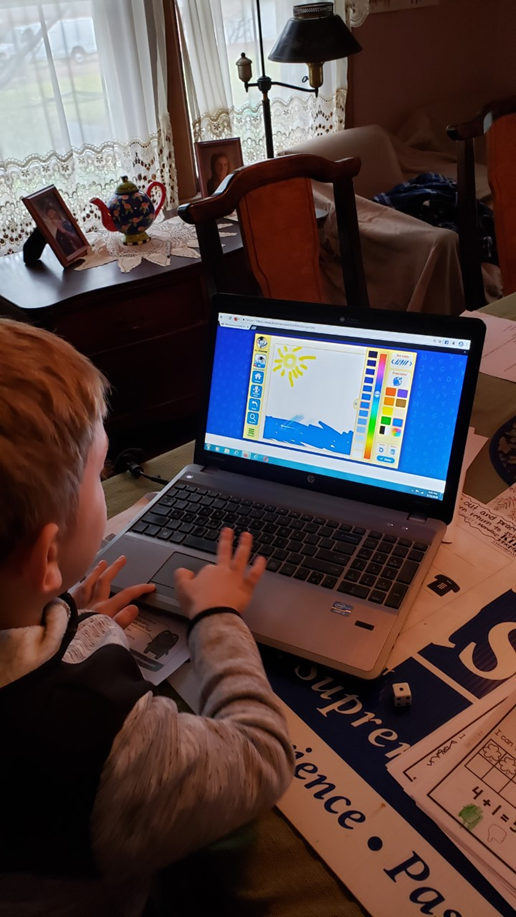 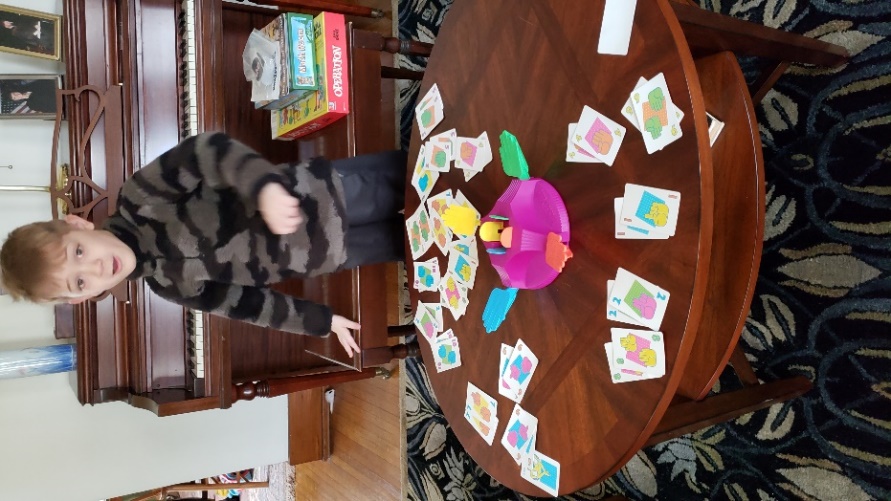 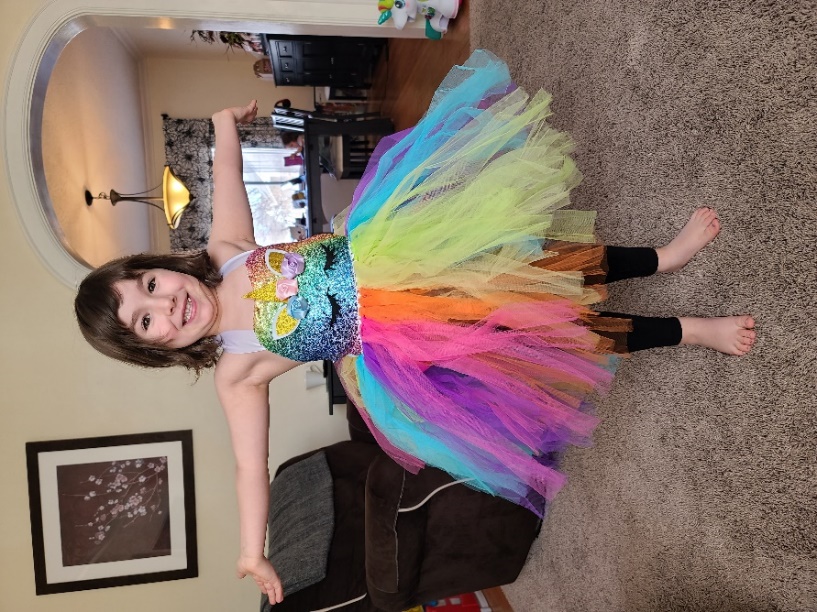 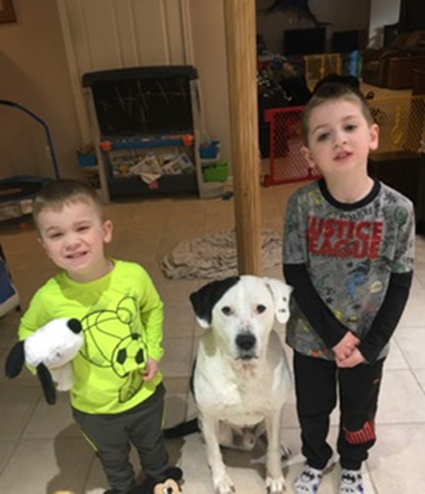 